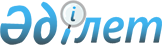 Об утверждении формы сведений о подтверждении таможенными органами факта вывоза товаров с таможенной территории Республики Казахстан в режиме экспорта и порядка их представленияПриказ и.о. Председателя Налогового комитета Министерства финансов Республики Казахстан от 12 января 2007 года N 19. Зарегистрирован в Министерстве юстиции Республики Казахстан 19 января 2007 года N 4518.
      В соответствии с Кодексом Республики Казахстан "О налогах и других обязательных платежах в бюджет" (Налоговый кодекс) ПРИКАЗЫВАЮ: 
      1. Утвердить форму сведений о подтверждении таможенными органами факта вывоза товаров с таможенной территории Республики Казахстан в режиме экспорта согласно приложению к настоящему приказу. 
      2. Налоговым органам обеспечить направление в соответствующие территориальные таможенные органы запросов о представлении сведений по форме, указанной в пункте 1 настоящего приказа, в течение 3 рабочих дней со дня начала налоговых проверок по заявлениям налогоплательщиков о возврате налога на добавленную стоимость. 
      3. Территориальным таможенным органам обеспечить представление сведений по форме, указанной в пункте 1 настоящего приказа, в соответствующие налоговые органы в течение 15 рабочих дней со дня получения запросов. 
      4. Управлению налогового администрирования Налогового комитета Министерства финансов Республики Казахстан (Кипшаков А.М.) направить настоящий приказ на государственную регистрацию в Министерство юстиции Республики Казахстан. 
      5. Управлению организационно-финансового обеспечения Налогового комитета Министерства финансов Республики Казахстан (Смагулова Г.А.) принять меры к опубликованию настоящего приказа в средствах массовой информации после его государственной регистрации в Министерстве юстиции Республики Казахстан. 
      6. Настоящий приказ вводится в действие со дня государственной регистрации в Министерстве юстиции Республики Казахстан. 
      СВЕДЕНИЯ 
                о подтверждении факта вывоза товаров с таможенной территории 
                           Республики Казахстан в режиме экспорта 
      Наименование участника ВЭД _________________________ 
      РНН, юридический адрес _____________________________ 
      Проверяемый период: с "__"_______ 20__г. по "__" ______ 20__г.    
      продолжение таблицы 
      продолжение таблицы 
      Ответственный исполнитель: _________________  ___________________ 
                                     /подпись/             /Ф.И.О./ 
      Телефон: _____________  
      Начальник 
      Департамента таможенного 
      контроля/таможни             ________________  ____________________ 
                                     /подпись/             /Ф.И.О./ 
                                       М.П. 
					© 2012. РГП на ПХВ «Институт законодательства и правовой информации Республики Казахстан» Министерства юстиции Республики Казахстан
				
И.о. Председателя  
Налогового комитета  
Министерства финансов  
Республики Казахстан  
"Согласовано"  
Председатель Комитета  
таможенного контроля  
Министерства финансов  
Республики Казахстан  
10 января 2007 года  Приложение
к прказу И.о. Председателя НК МФ РК
от 12 января 2007 года N 19
Данные грузовых таможенных деклораций 
Данные грузовых таможенных деклораций 
Данные грузовых таможенных деклораций 
Данные грузовых таможенных деклораций 
Данные грузовых таможенных деклораций 
Данные грузовых таможенных деклораций 
Данные грузовых таможенных деклораций 
Данные грузовых таможенных деклораций 
Контракт 
(допол- 
нитель- 
ный 
конт- 
ракт; 
согла- 
шение; 
приложе- 
ния) 
(N, дата) 
Паспорт 
сделки 
(N, 
дата) 
N 
ГТД 
Лицо, 
ответ- 
ственное 
за финан- 
совое 
регули- 
рование 
(наимено- 
вание) 
Отпра- 
витель 
(наи- 
мено- 
вание) 
Получа- 
тель 
(наи- 
мено- 
вание) 
Тран- 
спорт- 
ные 
(N, 
дата) 
Счет- 
факту- 
ра, 
инвойс 
(N, 
дата) 
1 
2 
3 
4 
5 
6 
7 
8 
Данные грузовых таможенных деклораций 
Данные грузовых таможенных деклораций 
Данные грузовых таможенных деклораций 
Данные грузовых таможенных деклораций 
Данные грузовых таможенных деклораций 
Данные грузовых таможенных деклораций 
Данные грузовых таможенных деклораций 
Данные грузовых таможенных деклораций 
Акт 
приема 
передачи 
товаров 
по 
системе 
магис- 
тральных 
трубо- 
проводов 
Фактур- 
ная 
стои- 
мость 
(в 
валюте 
кон- 
тракта) 
Код 
валюты 
Курс 
валюты 
кон- 
тракта 
Стра- 
на 
наз- 
наче- 
ния 
Код 
таможе- 
нного 
органа 
произ- 
водив- 
шего 
тамо- 
женное 
оформ- 
ление 
товара 
в 
режиме 
экс- 
порта 
(наиме- 
нова- 
ние) 
Код 
тамо 
жен- 
ного 
орга- 
на, 
распо- 
ложен- 
ного 
в 
пункте 
про- 
пуска 
на 
тамо- 
женной 
гра- 
нице 
РК 
(наи- 
мено- 
вание) 
Дата 
пере- 
сече- 
ния 
тамо- 
женной 
грани- 
цы в 
пункте 
про- 
пуска 
РК 
9 
10 
11 
12 
13 
14 
15 
16 
Осуществление фактического вывоза товаров по внешнеторговым 
товарообменным (бартерным) операциям 
Осуществление фактического вывоза товаров по внешнеторговым 
товарообменным (бартерным) операциям 
Осуществление фактического вывоза товаров по внешнеторговым 
товарообменным (бартерным) операциям 
Осуществление фактического вывоза товаров по внешнеторговым 
товарообменным (бартерным) операциям 
Осуществление фактического вывоза товаров по внешнеторговым 
товарообменным (бартерным) операциям 
Осуществление фактического вывоза товаров по внешнеторговым 
товарообменным (бартерным) операциям 
Осуществление фактического вывоза товаров по внешнеторговым 
товарообменным (бартерным) операциям 
Осуществление фактического вывоза товаров по внешнеторговым 
товарообменным (бартерным) операциям 
Контракт 
по 
внешне- 
торговой 
товаро- 
обменной 
(бартер- 
ной) 
операции 
(N, 
дата) 
N 
экспо- 
ртной 
ГТД 
Лицо, 
ответ- 
ствен- 
ное за 
финан- 
совое 
регу- 
лиро- 
вание 
(наиме- 
нова- 
ние) 
Отпра- 
витель 
(наиме- 
нова- 
ние) 
Полу- 
чатель 
(наиме- 
нова- 
ние) 
Транс- 
портные 
доку- 
менты 
(N, 
дата) 
Счет- 
фак- 
тура, 
ин- 
войс 
(N, 
дата) 
Фак- 
турная 
стои- 
мость 
(в 
валюте 
конт- 
ракта) 
1 
2 
3 
4 
5 
6 
7 
8 
Осуществление фактического вывоза товаров по внешнеторговым 
товарообменным (бартерным) операциям 
Осуществление фактического вывоза товаров по внешнеторговым 
товарообменным (бартерным) операциям 
Осуществление фактического вывоза товаров по внешнеторговым 
товарообменным (бартерным) операциям 
Осуществление фактического вывоза товаров по внешнеторговым 
товарообменным (бартерным) операциям 
Осуществление фактического вывоза товаров по внешнеторговым 
товарообменным (бартерным) операциям 
Осуществление фактического вывоза товаров по внешнеторговым 
товарообменным (бартерным) операциям 
Код 
валюты 
Курс 
валюты 
кон- 
тракта 
Страна 
назна- 
чения 
Код 
таможен- 
ного 
органа, 
произво- 
дившего 
таможенное 
оформле- 
ние 
товара 
в режиме 
экспорта 
(наиме- 
нование) 
Код таможен- 
ного органа, 
расположен- 
ного в пунк- 
те пропуска 
на таможен- 
ной границе 
РК (наиме- 
нование) 
Дата пересе- 
чения 
таможенной 
границы 
в пункте 
пропуска 
РК 
9 
10 
11 
12 
13 
14 
Осуществление фактического ввоза товаров по внешнеторговым товарообменным (бартерным) операциям 
Осуществление фактического ввоза товаров по внешнеторговым товарообменным (бартерным) операциям 
Осуществление фактического ввоза товаров по внешнеторговым товарообменным (бартерным) операциям 
Осуществление фактического ввоза товаров по внешнеторговым товарообменным (бартерным) операциям 
Осуществление фактического ввоза товаров по внешнеторговым товарообменным (бартерным) операциям 
Осуществление фактического ввоза товаров по внешнеторговым товарообменным (бартерным) операциям 
Осуществление фактического ввоза товаров по внешнеторговым товарообменным (бартерным) операциям 
Осуществление фактического ввоза товаров по внешнеторговым товарообменным (бартерным) операциям 
Осуществление фактического ввоза товаров по внешнеторговым товарообменным (бартерным) операциям 
Осуществление фактического ввоза товаров по внешнеторговым товарообменным (бартерным) операциям 
Кон- 
тракт 
по 
внеш- 
нетор- 
говой 
това- 
ро- 
обмен- 
ной 
(бар- 
тер- 
ной) 
опера- 
ции 
(N, 
дата) 
N 
Им- 
порт- 
ной 
ГТД 
Лицо, 
ответ- 
ствен- 
ное за 
финан- 
совое 
регу- 
лиро- 
вание 
(наиме- 
нова- 
ние) 
Отпра- 
витель 
(наиме- 
нова- 
ние) 
Полу- 
чатель 
(наиме- 
нова- 
ние) 
Фактур- 
ная 
стои- 
мость 
(в 
валюте 
кон- 
тракта 
Код 
ва- 
лю- 
ты 
Курс 
валю- 
ты 
Стра- 
на от- 
прав- 
ления 
Код 
тамо- 
жен- 
ного 
орга- 
на, 
произ- 
водив- 
шего 
офор- 
мление 
товара 
в на- 
пра- 
вле- 
нии 
им- 
пор- 
та 
(наи- 
мено- 
вание) 
1 
2 
3 
4 
5 
6 
7 
8 
  9 
  10 